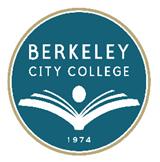 AGENDALeadership Council MeetingWednesday, April 30, 201410:30 a.m. – 12:00 p.m.BCC Conference Room 451AChair:  Debbie Budd, President
10:30 a.m. – 10:35 a.m.		Agenda Review		Debbie Budd10:35 a.m. – 11:10 a.m.	Equity Plan Discussion		Debbie /May			Dr. Eun Rhee/All11:10 a.m. – 11:20 a.m.	Shared Governance Manual Update/Discussion	May/All	11:25 a.m. – 11:45 a.m.	Peralta Accountability for Student Success		Lilia/May/All	(PASS) Discussion		11:45 a.m. – 11:55 a.m.	Leadership Reports					Academic Senate	Cleavon Smith	Classified Senate	Roberto Gonzalez	ASBCC	Valentino Calderon	Professional Development	Gabe Winer11:55 a.m.	Other12:00 p.m.	Closing	* * * * * * * * *~ Leadership Council meetings are open to the college community ~Above times are subject to changeOur Mission:  Berkeley City College’s mission is to promote student success, to provide our diverse community with educational opportunities, and to transform lives.Our Vision:  Berkeley City College is a premier, diverse, student-centered learning community, dedicated to academic excellence, collaboration, innovation and transformation.